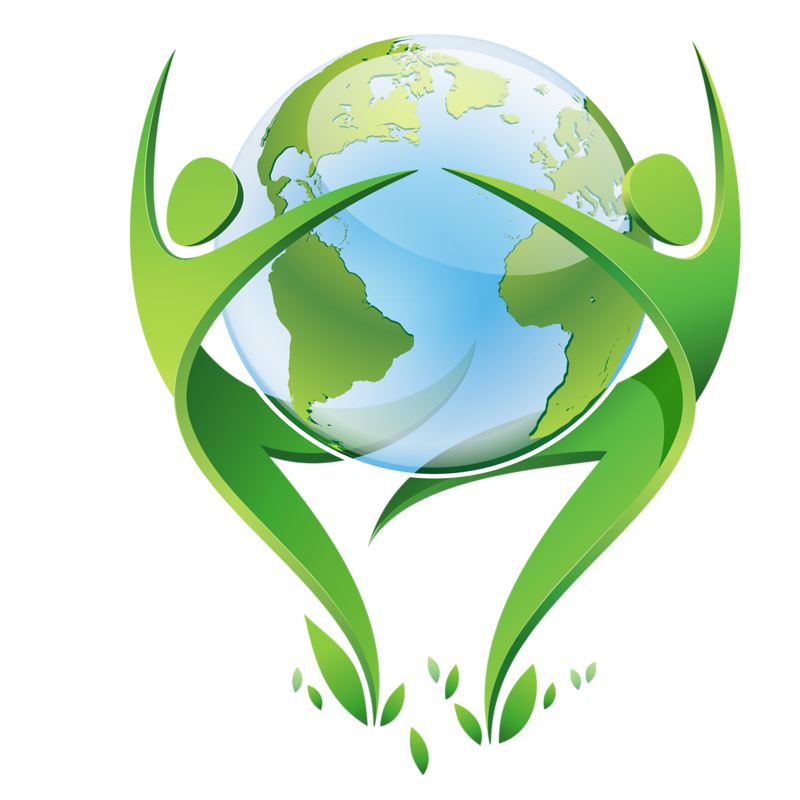 КОМУНАЛЬНИЙ ЗАКЛАД «ДОШКІЛЬНИЙ НАВЧАЛЬНИЙ ЗАКЛАД(ЯСЛА-САДОК) КОМБІНОВАНОГО ТИПУ» № 207 КРИВОРІЗЬКОЇ МІСЬКОЇ РАДИ   План роботи гуртказ дослідницько-пошукової діяльності«Юні  екологи»Керівник гуртка :Куніц О.М.м.Кривий РігГрафік  роботиПлан роботи гуртка№День тижняВік дітейЧас проведення11-й  Понеділок 5-6 р.15.25-15.55233-й  Понеділок 5-6 р.15.25-15.5545№ТермінДатаЗаходиВиконавці1.Жовтень02.10Екскурсії по вулицях міста. Ознайомлення з властивостями паперу. Вихователь, діти1.Жовтень16.10Експериментальна діяльність «Виготовлення нового паперу»Вихователь, діти2.Листопад06.11Бесіда «Допоможіть природі». Вихователь, діти2.Листопад20.11Ознайомлення дітей з властивостями  пластмасиВихователь, діти3.Грудень04.12Зелений патруль "Чиста ділянка дитячого саду». Вихователь, діти3.Грудень18.12Ознайомлення дітей з властивостями металевих предметівВихователь, діти4.Січень08.01Показ презентації «Книга скарг природи». Вихователь, діти4.Січень22.01Ознайомлення дітей з властивостями гумиВихователь, діти5.Лютий06.02Ознайомлення дітей з властивостями скла. Дидактичні,словесні  ігри.Вихователь, діти,батьки5.Лютий19.02Виготовлення буклетів «Друге життя непотрібних речей»Вихователь, діти,батьки6.Березень05.03Випуск екологічної газети для батьків «Доторкнися до природи серцем»Вихователь, діти,батьки6.Березень19.03Тематичний день «Чарівна екологія душі». Вихователь, діти,батьки7.Квітень02.04«Як допомогти нашій планеті?»Екологічна акція "Прикрасимо землю квітами!"Вихователь, діти7.Квітень16.04 Екологічна акція «Мій чистий двір». НСД «Краще смітити зараз, відвикайте діти!». (виготовлення дітьми природоохоронних знаків.)Вихователь, діти8.Травень07.05Екскурсія на природу до парку .Правила поведінки в природі. Екологічні ігри для закріплення правил поведінки в природі з використанням природоохоронних знаків.Вихователь, діти8.Травень21.05 Випуск плаката «Бережіть природу!»Презентація на тему: «Природа навколо нас»Вихователь, діти